Методическая разработка«Графические диктанты»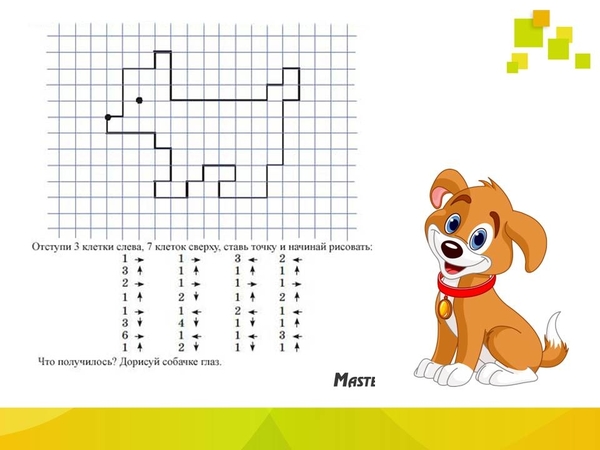 Педагог-психолог: Лазарева Л.Л. 	В предлагаемом Вашему вниманию методическом пособии даются графические диктанты, которые помогут сформировать у детей школьного возраста графические умения, необходимые для подготовки руки к обучению письму.  Выполняя задания, дети приобретали нужные графические навыки, учились ориентироваться на листе бумаги в клетку, развивали зрительное и слуховое восприятие, произвольность внимания и памяти. Графические диктанты не только развивают мелкую моторику и координацию движений руки, но и формируют пространственное мышление. В процессе усвоения навыка письма по клеточкам под диктовку дети становились более усидчивыми, прилежными, самостоятельными, уверенными в своих силах. А эти качества необходимы для успешного обучения в школе. Письмо под диктовку очень нравится ребятам, поскольку присутствует сюрпризный момент – дети не знают заранее, какой рисунок должен получиться. Система графических диктантов построена по следующим принципам:1. Строгая последовательность заданий с постепенно возрастающей сложностью. 2.Временная регламентированность: 2 раза в неделю по 10-12 минут.3. Учёт индивидуального уровня и темпа развития детей. 4. Графические диктанты даются детям только после того, как они достаточно усвоят графические умения, познакомятся с тетрадью в крупную клетку, научатся ориентироваться на листе, сформируется умение фиксировать уголок клетки. Дети должны понимать словесную инструкцию взрослого, работать с опорой на зрительный образец, уметь организовывать свою самостоятельную деятельность. 5. Соблюдение гигиенических требований:  необходимо следить за правильной посадкой детей за столом, хорошим освещением, за правильным положением пальцев относительно пишущего предмета и за положением кисти; работа проводится в тетрадях в крупную клетку; каждые 3-4 минуты письма проводятся физкультурные минутки, гимнастика для глаз и пальцев рук.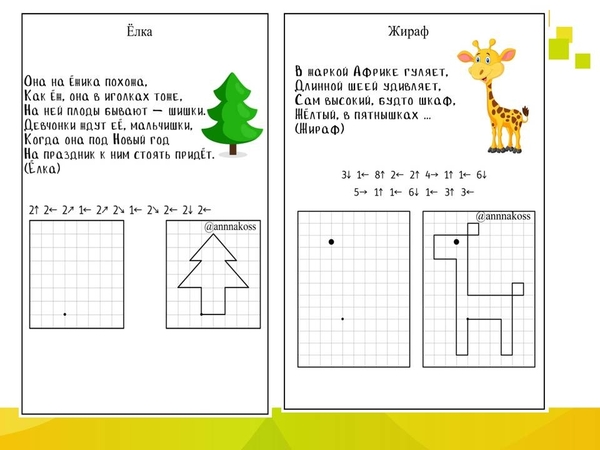 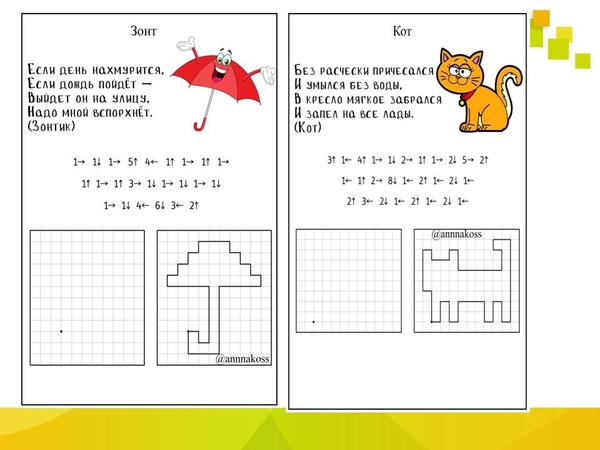 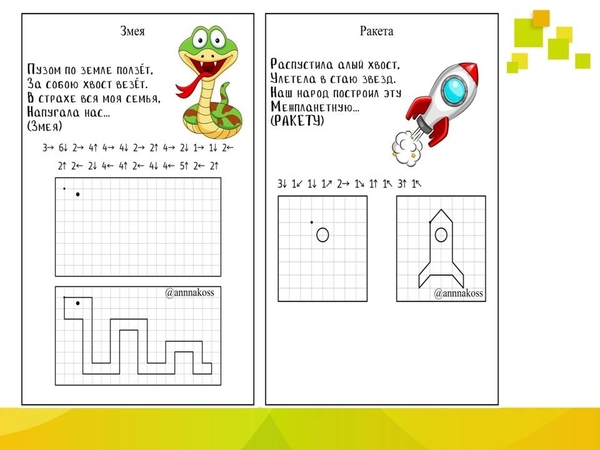 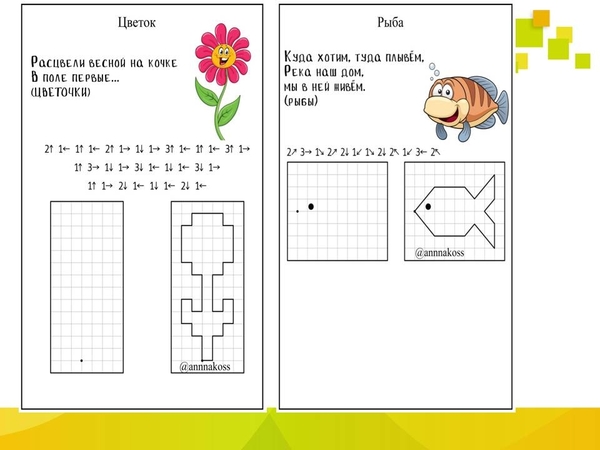 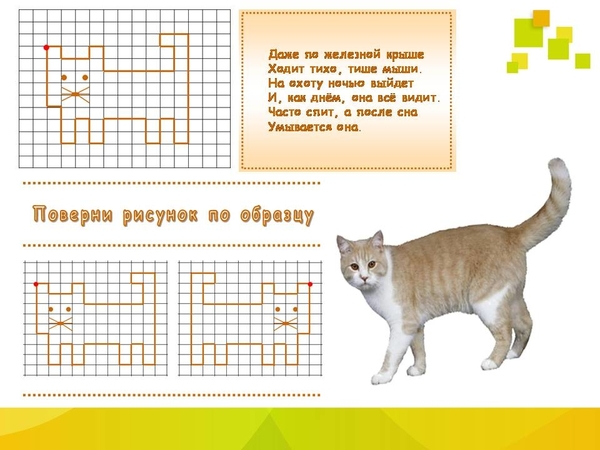 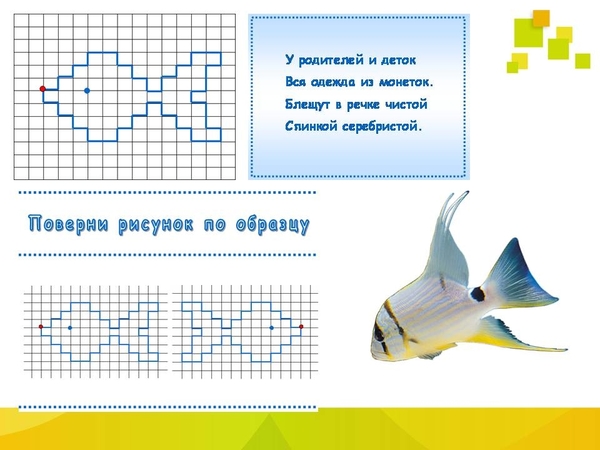 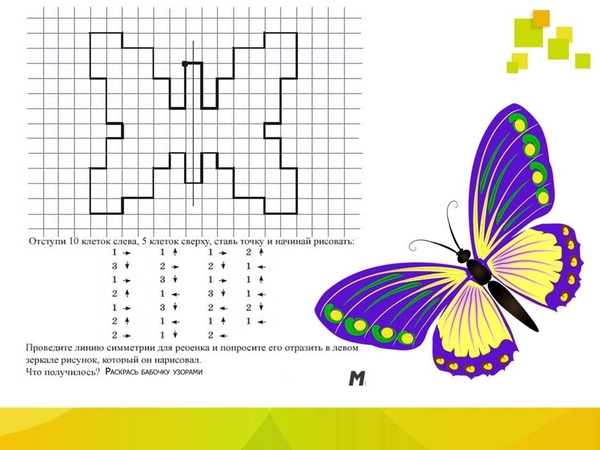 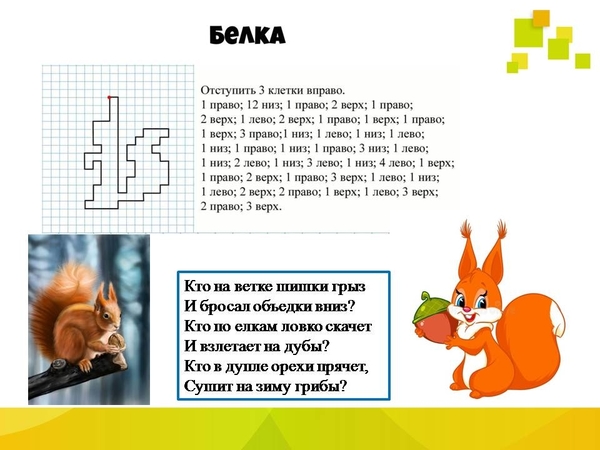 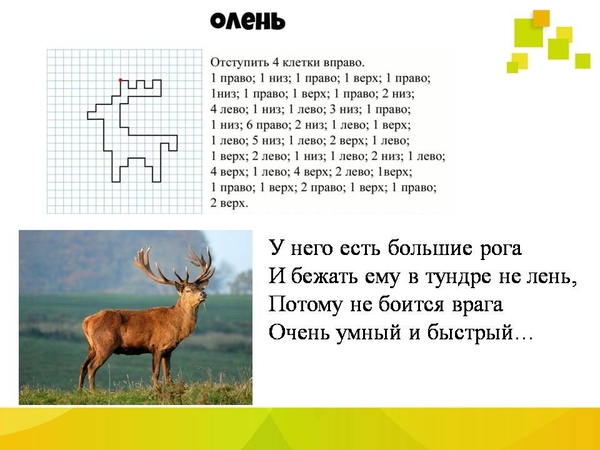 